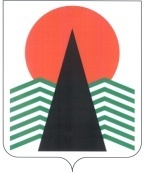  Администрация Нефтеюганского районаМуниципальная комиссияпо делам несовершеннолетних и защите их правПОСТАНОВЛЕНИЕ № 7823 декабря 2021 года, 10 – 00 ч. г. Нефтеюганск, 3мкрн., д. 21, каб. 430зал совещаний администрации Нефтеюганского района,(сведения об участниках заседания указаны в протоколе №  63 заседания МКДН и ЗП Нефтеюганского района)О проводимой в 2021 году структурами системы профилактики безнадзорности и правонарушений несовершеннолетних Нефтеюганского района индивидуальной профилактической работе  с несовершеннолетними и семьями, находящимися в социально опасном положении      	Заслушав и обсудив информацию  органов и учреждений системы профилактики безнадзорности и правонарушений несовершеннолетних Нефтеюганского района по вопросу, предусмотренному планом работы муниципальной комиссии по делам несовершеннолетних и защите их прав Нефтеюганского района на 2021 год,  муниципальная комиссия установила:	В соответствии с Федеральным законом от 24.06.1999 №120-ФЗ «Об основах системы профилактики безнадзорности и правонарушений несовершеннолетних» органы и учреждения системы профилактики безнадзорности и правонарушений несовершеннолетних в пределах своей компетенции проводят индивидуальную профилактическую работу с несовершеннолетними и семьями, находящимися в социально опасном положении.	 В течение 2021 года бюджетным учреждением Ханты-Мансийского автономного округа – Югры «Нефтеюганский районный комплексный центр социального обслуживания населения» индивидуальная профилактическая работа (ИПР)  проводилась с 44 семьями (АППГ – 48) и 59 несовершеннолетними (АППГ – 54), находящимися в социально опасном положении (далее – СОП).  С семьями и несовершеннолетними, поставленными на профилактический учет, проводились диагностические обследования для выявления акцентуации характера несовершеннолетних, личностных особенностей подростков, воспитательного потенциала родителей. По результатам диагностических мероприятий, составлялись планы коррекционных занятий с несовершеннолетними и родителями, направленные на социализацию личности, формирование положительных личностных качеств подростков, повышение психолого-педагогической грамотности родителей в вопросах воспитания детей, гармонизацию детско-родительских отношений, мотивации к ведению здорового образа жизни, улучшения материального положения семей. Для родителей, у которых наблюдается сниженный воспитательный потенциал, организованы и проводятся индивидуальные и групповые коррекционные занятия, направленные на повышение психолого-педагогической грамотности в вопросах воспитания детей «Мудрость родительской любви». За отчетный период данными мероприятиями охвачено 19 родителей (АППГ - 37), состоящих на профилактическом учёте.Несовершеннолетние, состоящие на учете и проживающие в семьях, находящихся СОП, привлекаются к социально значимым мероприятиям, проводимым в учреждении (клубы по интересам: «ЭРОН», «На пороге взрослой жизни», «В кругу друзей», «Уроки мастерства», «Апельсин», «Мир оригами», программа «Фарватер»). К таким мероприятиям привлечено 148 (АППГ – 60) несовершеннолетних, находящихся в трудной жизненной ситуации, из них 25 (АППГ – 40) несовершеннолетних СОП. Для несовершеннолетних, состоящих на профилактическом учете, а также детей, воспитывающихся в семьях, находящихся в СОП, организован передвижной мини-клуб «Путь к себе», в рамках которого оказывается индивидуальная психолого-педагогическая поддержка через консультативные и коррекционные мероприятия. Данным видом деятельности за отчетный период охвачено 92 (АППГ – 86) несовершеннолетних, проведено 184 (АППГ- 172) занятия. В рамках летней оздоровительной кампании с целью организации летнего отдыха и оздоровления несовершеннолетних в 2021 году реализованы программы «Радуга детства» и «Игры в нашем дворе». В филиалах учреждения было создано 8 площадок (п. Куть-Ях, п. Салым, п. Каркатеевы, п. Юганская Обь и гп. Пойковский), на которых сформирована 21 реабилитационная группа для несовершеннолетних (охват - 54 несовершеннолетних СОП и 523 несовершеннолетних, находящихся в трудной жизненной ситуации).С целью контроля ситуации в семьях, проведения разъяснительной и профилактической работы за отчетный период осуществлено 438 патронажей (АППГ – 491). Все семьи, состоящие на профилактическом учете, проинформированы о мерах социальной защиты (поддержки), социальных услугах, иных социальных гарантиях и выплатах в соответствии с Федеральным законом от 17.06.1999 № 178-ФЗ.За отчетный период 2021 года 33 семьям (АППГ-17) из числа состоящих на профилактическом учете, оказана помощь в сборе документов для получения государственной социальной помощи и единовременной материальной помощи. Также 1 семье СОП (АППГ-10) была предоставлена срочная социальная помощь в виде продуктового набора, 1 семье (АППГ-3) оказана помощь в виде мягкого инвентаря (одежда).Служба «Экстренная детская помощь» создана с целью совершенствования межведомственного взаимодействия по организации работы с несовершеннолетними (их семьями), находящимися в социально опасном положении, оказанию им социальной, медицинской, правовой помощи. За отчетный период службой «Экстренная детская помощь» организовано 57 выездов (АППГ - 71) из них 31 плановый (АППГ - 23) и 26 внеплановых (АППГ - 48) выездов. Данным видом деятельности охвачено 69 семей (АППГ-67).В 2021 году организованы и проведены благотворительные акции для несовершеннолетних СОП:- «Собери ребенка в школу» (август);- «Помоги пойти учиться!» (август-сентябрь);- «Щедрый вторник» (ноябрь).На базе клубов и реабилитационных групп проводились профилактические мероприятия, направленные на профилактику правонарушений, суицидального поведения, здорового образа жизни: «Уроки безопасности», «Учись быть здоровым», «В поисках себя», «Твой выбор», «НАРКО-НЕТ!», «Я в ответе за свои поступки», «В поисках понимания», «Жить в мире с самим собой», «Остановись – подумай» и другие. Общий охват: 174 несовершеннолетних, из них 43 из числа СОП.В течение отчетного периода с профилактического учета снято 33 несовершеннолетних (29 – по причине исправления поведения, 1 – выезд за пределы Нефтеюганского района, 1 - в связи с отменой постановления о признании несовершеннолетнего находящегося в социально-опасном положении, 1 – в связи с заключением под стражу, 1 – в связи со смертью), 29 семей (22 – по устранению социально опасного положения, 4 – выезд за пределы Нефтеюганского района, 1 – освобождение от обязанностей попечителей, 1 – в связи со смертью законного представителя, 1 - лишение родительских прав). По состоянию на 06.12.2021 на профилактическом учете в учреждении состоят 16 семей, 23 несовершеннолетних, из них индивидуальная профилактическая работа более 6 месяцев проводится с 8 семьями и 5 несовершеннолетними СОП.В связи со сложившейся эпидемиологической обстановкой (карантин по COVID-19) бюджетное учреждение Ханты-Мансийского автономного округа – Югры «Нефтеюганская районная больница» в 1 и 4 кварталах 2021 года была переквалифицирована в инфекционный госпиталь, в связи с этим оздоровление несовершеннолетних, находящихся в социально опасном положении не проводилось, во 2 и 3 кварталах в условиях стационара оздоровление прошли 10 (АППГ 4) несовершеннолетних данной категории. В отчетном периоде оказана медицинская помощь 5 несовершеннолетним, находящимся в состоянии алкогольного опьянения (АППГ - 1).	 Медико-социальным кабинетом помощи детям и подросткам (в составе: врач-нарколог, врач-психиатр, врач-педиатр, специалист социальной работы, при необходимости приглашаются узкие специалисты) на базе детской поликлиники БУ «Нефтеюганская районная больница» в рамках профилактической работы проведены следующие мероприятия:- 458 профилактических бесед при патронажах семей, и в кабинете медико-социальной помощи детям и подросткам (АППГ-532);- распространено буклетов и памяток профилактического характера (по формированию здорового образа жизни, по профилактике социально значимых заболеваний, травматизма и т.д.) 510 экземпляров (АППГ – 680).	В составе службы «Экстренная детская помощь» представители Нефтеюганской районной больницы приняли участие в 34 (АППГ-29) плановых выездах, и 22 (АППГ-18) внеплановых.	В рамках мероприятий по общей профилактике алкоголизма, курения, наркомании и токсикомании среди несовершеннолетних и связанных с этим нарушений в их поведении проводятся лекции в школах для учеников и их родителей (в том числе из семей находящихся в социально опасном положении), врачом-наркологом, врачом-психиатром, врачом-гинекологом по темам: «Девиантное поведение несовершеннолетних», «Влияние алкоголя на организм несовершеннолетнего», «Вред табакокурения», «Все о снюсах!», «Алкоголь или жизнь», «Психические изменения организма несовершеннолетнего под влиянием алкоголя», «Ранние половые связи и их последствия», «Все о сниффинге» и др., всего проведено – 337 (АППГ -370) лекций, охват – 480 (АППГ – 520) слушателей.В 2021 году профилактическая работа проводилась с 15 семьями (АППГ 18) и 25 несовершеннолетними, находящимися в СОП (АППГ - 19).  По данным Департамента образования и молодежной политики Нефтеюганского района на 01.12.2021 индивидуальная профилактическая работа проводится в отношении 18 несовершеннолетних и 10 семей (18 детей) СОП (АППГ – 26/14(26)). Объединения дополнительного образования и внеурочной деятельности (кружки и секции) посещают 100% детей указанной категории. 	Для выявления несовершеннолетних, находящихся в  СОП, а также не посещающих или систематически пропускающих по неуважительным причинам занятия в школе, в образовательных учреждения района принимаются следующие меры по их воспитанию и обучению:- ежедневный учет детей, не пришедших на учебные занятия с выяснением причин отсутствия в школе и принятием оперативных мер по возвращению; - максимальный охват детей образовательными программами дополнительного образования; - контроль успеваемости по каждому обучающемуся;- организация совместной деятельности классных руководителей, социального педагога и администрации школы по профилактике безнадзорности и правонарушений среди учащихся.	С целью выявления семей, находящихся в СОП и оказания им помощи в обучении и воспитании детей, проведены следующие мероприятия: - подворные обходы, с целью выявления несовершеннолетних детей, подлежащих обучению и определения условий, в которых они проживают; - посещение семей, находящихся в СОП (составление актов обследования жилищных условий, подготовка документов);- организация рейдов родительской общественности «Родительский патруль» совместно с органами внутренних дел; - проведение мероприятий для родителей по профилактике семейного неблагополучия и предупреждению асоциального поведения учащихся. Охват данными мероприятиями составил 4892 родителя (АППГ – 4956).	Педагоги-психологи, социальные педагоги и классные руководители образовательных учреждений района в 2021 году организовали и провели:- профилактическую работу в соответствии с  28 индивидуальными программами реабилитации несовершеннолетних и семей, находящихся в социально опасном положении;- 56 заседаний Совета Профилактики по причине пропусков занятий, задолженностей по учебным предметам, девиантного поведения, на которых рассмотрено 64 несовершеннолетних;- психолого-педагогическое сопровождение 89 обучающихся, испытывающих трудности в освоении основных общеобразовательных программ, 20 обучающихся с девиантным поведением;- 2 заседания экспертного совета из педагогов-психологов, на которых рассмотрено 2 несовершеннолетних с девиантным поведением (ПСОШ №2, «Салымская СОШ №1»);- 11 плановых заседаний  территориальной психолого-медико-педагогической комиссии,   на которых рассмотрено 147 детей, из них 2 ребенка с девиантным поведением.Во всех школах района проведены диагностики по выявлению суицидального риска (выявлено 7 несовершеннолетних, с повышенным уровнем тревожности), употребления ПАВ (выявлено 23 несовершеннолетних в группе риска), девиантного поведения (выявлено 9 несовершеннолетних).Специалистами социально-психологической службы организованы психологические занятия по программам развивающих курсов, занятия по профориентации, психологические недели, недели профориентации, психологические акции, психологические занятия в сенсорной комнате, психологические консультации и часы общения, «Декада профориентации», «Неделя психологии». Отдел по делам молодежи Департамента образования и молодежной политики Нефтеюганского района по состоянию на 20 декабря 2021 года учувствует в проведении индивидуальной профилактической работы в отношении 5 несовершеннолетних, состоящих на профилактическом учете.	В течение 2021 года на территории Нефтеюганского района было трудоустроено 718 подростков (2020 – 368 чел.), из них: 121 человек  из числа социально незащищенных категорий, 22 подростка из числа состоящих на профилактическом учете:- из числа несовершеннолетних, находящихся в СОП - 13 человек (1 чел. работал 3 месяца, 4 чел. - 2 месяца, 8 чел. - 1 месяц);- из  семей, находящихся в СОП - 5 детей (2 чел. работали 3 месяца, 2 чел. - 2 месяца, 1чел. отработал 1 месяц).	По данным казенного учреждения Ханты-Мансийского автономного округа - Югры «Нефтеюганский центр занятости населения» за отчетный период 2021 года оказана государственная услуга по профессиональной ориентации в целях выбора сферы деятельности (профессии), трудоустройства, профессионального обучения 486 несовершеннолетним, в том числе 10 несовершеннолетним (18 услуг), из числа находящихся в СОП; и 11 подросткам (17 услуг), проживающим в семьях, находящихся в СОП, а также  9 несовершеннолетним (16 услуг), из числа состоящих на учете в ОМВД России по Нефтеюганскому району (АППГ – 462-15/13/19 соответственно).Трудоустроено в свободное от учебы время 11 подростков, из числа находящихся в СОП, 13 подростков, проживающих в семьях, находящихся в СОП, и 10 несовершеннолетних, состоящих на учете в органах внутренних дел (АППГ – 8/5/11).	С целью оказания консультационных услуг по профориентации, обучению, трудоустройству, согласно планов ИПР в отчетном периоде было направлено 24 заказных письма (АППГ – 17), как подросткам, так и родителям, с подробным описанием возможности обращения в центр занятости, в которых указаны способы подачи заявлений, часы работы, перечень необходимых документов, а также адреса Интернет-ресурсов, где можно получить информацию о положении на рынке труда, услугах центра занятости, вакансиях и свободных рабочих местах.Обратились в течение года в центр занятости 9 неработающих граждан (2020 – 5), находящихся в СОП, но были сняты с учета за длительную неявку.Также в отчетном периоде в ходе выездов в поселения Нефтеюганского района по месту жительства граждан была оказана помощь в заполнении сведений на портале «Работа в России» 3 неработающим гражданам из семей находящихся в социально опасном положении, а также оказана услуга по профориентации 5 подросткам, состоящим на различных видах учета.	В ноябре 2021 года получил статус безработного 1 несовершеннолетний (16 лет) состоящий на профилактическом учете (2020 г.– 3), на начало 2022 года планируется его обучение и получение профессии по направлению Центра занятости в рамках реализации мероприятий государственной программы «Поддержка занятости населения». 	На профилактическом учете в отделе по опеке и попечительству администрации Нефтеюганского района состоит 2 несовершеннолетних, относящаяся к категории детей-сирот и детей, оставшихся без попечения родителей, признанных находящимися в СОП, с которыми с 19.08.2021 организована индивидуальная профилактическая работа по причине употребления ими алкогольной продукции.За текущий период 2021 года в отдел по опеке и попечительству поступило 76 сообщений (АППГ-65) о нарушении прав и законных интересов в отношении 146 несовершеннолетних (АППГ-118), в том числе от:- комиссии по делам несовершеннолетних и защите их прав - 11 (АППГ - 23),- образовательных учреждений - 7 (АППГ - 8),- медицинских учреждений - 13 (АППГ - 5),- учреждений социальной защиты населения - 4 (АППГ - 1),- ОМВД России по Нефтеюганскому району - 21 (АППГ - 15),- граждан - 15 (АППГ - 12),- управлений опеки и попечительства по РФ - 5 (АППГ - 1).	На основании проведенной проверки по данным обращениям в муниципальную комиссию по делам несовершеннолетних и защите их прав направлено 23 заключения о целесообразности организации ИПР с семьями, находящимися в трудной жизненной ситуации или в социально опасном положении, в которых воспитывается 49 детей (2020 год – 29/60). Индивидуальная профилактическая работа организована в отношении 20 семей, в которых воспитывается 38 детей (2020 год – 26/52). 	За прошедший период 2021 года по ходатайству отдела по опеке и попечительству в Нефтеюганский комплексный центр социального обслуживания населения помещены 10 несовершеннолетних (АППГ – 4), оказавшихся в трудной жизненной ситуации и в социально опасном положении. На сегодняшний день из них: - 4 несовершеннолетних вернулись в семью, из которых 2  к биологическим родителям, - 2 несовершеннолетних, относящаяся к категории детей-сирот и детей, оставшихся без попечения родителей, устроены в семьи предварительных попечителей г. Сургут, - 6 несовершеннолетних продолжают пребывать в учреждении, ведется работа по их жизнеустройству.	По состоянию на 06.12.2021 решением Нефтеюганского районного суда 1 родитель ограничен в родительских правах в отношении 1 ребенка, 1 родитель лишен родительских прав в отношении 1 ребенка. Решением Нефтеюганского районного суда от 25.05.2021 муниципальной комиссии по делам несовершеннолетних и защите их прав Нефтеюганского района отказано в удовлетворении требований о лишении родительских прав 2 родителей, принято решение об ограничении их в родительских правах. Однако, Нефтеюганской межрайонной прокуратурой данное решение обжаловано, апелляционное представление направлено в судебную коллегию по гражданским делам суда Ханты-Мансийского автономного округа-Югры. Апелляционное определение судебной коллегии по гражданским делам суда до настоящего времени в отдел по опеке и попечительству не поступило.	За истекший период специалистами отдела по опеке и попечительству в составе службы «Экстренная детская помощь» осуществлено 56 выездов в семьи, находящиеся в социально опасном положении, вынесено 24 предупреждения родителям об ответственности за воспитание, содержание несовершеннолетних детей.В целях эффективного межведомственного взаимодействия субъектов системы профилактики безнадзорности и правонарушений несовершеннолетних по предупреждению вторичного сиротства в 2021 году сформирован и реализован межведомственный план мероприятий по предупреждению возвратов детей-сирот и детей, оставшихся без попечения родителей из замещающих семей, профилактике выгорания опекунов, попечителей, приемных родителей, все запланированные мероприятия плана исполнены в полном объеме.По данным комитета по культуре департамента культуры и спорта администрации Нефтеюганского района основная часть мероприятий в учреждениях культуры и спорта направлена на создание условий по доступу подрастающего поколения и семей к культурным ценностям для их гармоничного духовного развития. Мероприятия включают в себя различные формы: культурно-массовые, направленные на развитие личностного потенциала подростков, так и специальные информационно-разъяснительные игры, профилактические информационные акции, беседы, развлекательные, игровые, познавательные; фестивали, конкурсы.Важную роль в профилактической работе выполняет альтернативная деятельность. С этой целью большое значение уделяется занятости детей и молодежи в клубных формированиях. Руководители клубных формирований активно ведут агитационную работу для привлечения детей и подростков в коллективы народного творчества, клубные формирования по патриотическому, нравственному, эстетическому воспитанию. В ходе такой работы сотрудниками проводятся индивидуальные беседы с детьми и подростками, находящимися в социально опасном положении и/или трудной жизненной ситуации. За истекший период 2021 года индивидуальная профилактическая работа проводилась с 58 несовершеннолетними данной категории. В клубных формированиях по разным направлениям занимаются 10 несовершеннолетних категории СОП. Вовлечены в мероприятия, направленные на формирование позитивных жизненных установок, активной гражданской позиции и негативного личностного отношения к различным проявлениям асоциального поведения 46 несовершеннолетних (из них в летних период 20 человек). Дворовые площадки в летний период посещали 12 несовершеннолетних, находящихся в СОП.По данным комитета по физической культуре и спорту на конец отчетного периода индивидуальная профилактическая работа проводится с 16 несовершеннолетними. Основной задачей  профилактической работы в учреждениях спорта является  вовлечение семей и несовершеннолетних, находящихся в социально опасном положении, в спортивно-массовые мероприятия, а также в посещение спортивных секций. Информация о запланированных мероприятиях  ежемесячно размещается на стендах, сайтах учреждений, в социальных сетях, посредством распространения брошюр, а также индивидуальных звонков.В течение 2021 года в систематические занятия спортом вовлечены 4 несовершеннолетних из числа находящихся в СОП:- секция бокса в НРБУ СШ «Нептун» - 2 чел.- секция волейбола (сп. Куть-Ях). - 1 чел.- тренировки по дзюдо (сп. Сингапай) - 1 чел.	В летний период 2021 года 1 несовершеннолетняя работала вожатой и 1 ребенок из числа детей, находящихся в СОП, посещал дворовую площадку кратковременного пребывания «Энергия спорта», 1 несовершеннолетний участвовал в велопробеге, посвящённом Всемирному дню велосипедиста (п. Юганская Обь).В течение отчетного периода несовершеннолетние указанной категории привлекались в качестве помощников судей и секретарей для проведения соревнований различного уровня, 1 несовершеннолетняя (гп. Пойковский) приняла участие в качестве волонтера на Спартакиаде лиц с ограниченными возможностями здоровья, также несовершеннолетние данной категории присутствовали в качестве зрителей на соревнованиях по баскетболу, легкой атлетике «Кросс Салыма», на спортивной военизированной эстафете.По состоянию на 30.11.2021 в Отделе Министерства внутренних дел России по Нефтеюганскому району состоят 32 несовершеннолетних (АППГ – 36), 33 родителя, отрицательно влияющих на своих детей (АППГ – 32). За истекший период 2021 года поставлены на профилактический учет 37 родителей и 36 несовершеннолетних. С профилактического учета за 2021 год снято 42 несовершеннолетних, из них 36 по исправлению поведения, 36 родителей, из них 28 по оздоровлению обстановки в семье.	В общеобразовательных учреждениях района за истекший период 2021 года инспекторами ПДН проведено 464 профилактические лекции и беседы, принято участие в 53 родительских собраниях. 	За т.п. 2021 г. в дежурную часть и кабинет ПДН доставлялись 7 несовершеннолетних (2020 - 24), из которых 1 безнадзорный, 3 совершивших антиобщественное действие (вдыхание газа), 3 совершивших правонарушения. В педиатрическое отделение медицинского учреждения несовершеннолетние не помещались (2020 – 9). Вручено 113 предостережений несовершеннолетним. 	В вечернее время проводятся регулярные рейдовые мероприятия по местам массового отдыха молодежи, с целью выявления лиц, вовлекающих подростков в противоправную деятельность, а также с целью выявления несовершеннолетних, находящихся в алкогольном или наркотическом опьянении. 	По статистическим данным муниципальной комиссии по делам несовершеннолетних и защите их прав Нефтеюганского района на 23.12.2021 в органах и учреждениях системы профилактики безнадзорности и правонарушений несовершеннолетних Нефтеюганского района  на профилактическом учете состоит 17 семей (АППГ - 24), находящихся в СОП, в которых проживает 44 (АППГ - 55) ребенка, а также 25 (АППГ – 28) несовершеннолетних, совершивших правонарушения, преступления, антиобщественные действия. По итогам года с межведомственного профилактического учёта были сняты 30 семей (АППГ – 25), 36 несовершеннолетних (АППГ – 28), из них в связи с устранением социально опасного положения 26 семей (87%) (АППГ - 16) и по исправлению поведения 25 несовершеннолетних (69%) (АППГ - 22). 	Основные проблемы, выявленные в ходе организации и проведения индивидуальной профилактической работы с семьями и несовершеннолетними, находящимися в социально опасном положении:-   диагностика детей, находящихся СОП, проживающих в семьях СОП, проводится  через 1-2 месяца после утверждения межведомственных индивидуальных программ реабилитации (МИПР);  - мероприятия для включения в программы МИПР не всегда учитывают индивидуальные особенности семей и несовершеннолетних;  - проведение профилактических, коррекционных мероприятий запланировано не ежемесячно;  -  заключения по реализации МИПР по итогам работы не всегда содержат анализа ситуации в семье, результатов проведенной работы.	 	 Во исполнение статьи 2 Федерального закона от 24.06.1999 №120-ФЗ «Об основах системы профилактики безнадзорности и правонарушений несовершеннолетних», муниципальная комиссия по делам несовершеннолетних и защите их прав Нефтеюганского района п о с т а н о в и л а:	1. Информацию о проводимой в 2021 году структурами системы профилактики безнадзорности и правонарушений несовершеннолетних Нефтеюганского района индивидуальной профилактической работе с несовершеннолетними и семьями, находящимися в социально опасном положении, принять к сведению.	Срок:  23 декабря 2021 года.	2.  Утвердить график  дежурства ответственных должностных лиц на период новогодних и рождественских праздников с 31.12.2021 по 10.01.2022  (приложение).	 Срок: 23 декабря 2021 года.	3. Департаменту образования и молодежной политики Нефтеюганского района (Н.В.Котова), департаменту культуры и спорта Нефтеюганского района (А.Ю.Андреевский) обеспечить досуговую занятость несовершеннолетних, находящихся в социально опасном положении, в период  новогодних и Рождественских праздников, в том числе в режиме онлайн.	Срок: до 15 января 2022 года. 		4. Руководителям органов и учреждений системы профилактики безнадзорности и правонарушений несовершеннолетних  Нефтеюганского района провести рабочие совещания со специалистами по совершенствованию планирования и проведения индивидуальной профилактической работы с семьями и несовершеннолетними, находящимися в социально опасном положении, и качественной подготовки документов, направляемых в муниципальную комиссию по делам несовершеннолетних и защите их прав.	Срок: до 01 февраля 2022 года.	5. Контроль за исполнением постановления возложить на заместителя председателя муниципальной комиссии по делам несовершеннолетних и защите их прав Нефтеюганского района.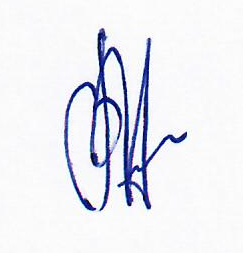 Председательствующий                                         В.Г. МихалевПриложение к постановлению МКДН и ЗП Нефтеюганского района от 23.12.2021 № 78График дежурств ответственных должностных лиц структур системы профилактики по предупреждению чрезвычайных происшествий с несовершеннолетними на период празднования новогодних и рождественских праздников с 31.12.2021 по 10.01.2022 с 9.00 ч. до 09.00 ч. следующего дняФИОдолжностьДата дежурстваКонтактный телефон для связиОтдел по делам несовершеннолетних, защите их прав администрации Нефтеюганского района Отдел по делам несовершеннолетних, защите их прав администрации Нефтеюганского района Отдел по делам несовершеннолетних, защите их прав администрации Нефтеюганского района Отдел по делам несовершеннолетних, защите их прав администрации Нефтеюганского района МалтаковаВалерия Валерьевна  начальник отдела по делам несовершеннолетних, защите их прав31.12.2021 - 10.01.202289224111087ОМВД России по Нефтеюганскому районуОМВД России по Нефтеюганскому районуОМВД России по Нефтеюганскому районуОМВД России по Нефтеюганскому районуБажуков Максим Дмитриевич заместитель начальника ОУУП и ПДН ОМВД России по Нефтеюганскому району31.12.2021 - 10.01.202289995715969Отдел по опеке и попечительствуОтдел по опеке и попечительствуОтдел по опеке и попечительствуОтдел по опеке и попечительствуБогданова Юлия Анатольевна  Главный специалист31.12.202189222939149Рубцова Ирина ЮрьевнаГлавный специалист01.01.202289224096256Богданова Юлия АнатольевнаГлавный специалист02.01.202289222939149Ильченко Елена ВладимировнаГлавный специалист03.01.202289129056062Богданова Юлия АнатольевнаГлавный специалист04.01.2022-05.01.202289222939149Куличкина Наталия ОлеговнаГлавный специалист06.01.202289825588818Кулага Елена ЛеонидовнаНачальник отдела07.01.202289129000200Куличкина Наталия ОлеговнаГлавный специалист08.01.2022-10.01.202189825588818Департамент образования и молодежной политикиДепартамент образования и молодежной политикиДепартамент образования и молодежной политикиДепартамент образования и молодежной политикиКривуля Анна Николаевна заместитель директора30.01.2021-02.01.202289505053869Пайвина Светлана Дмитриевназаместитель директора03.01.2022 -06.01.202289505171021Малиновская Ольга СергеевнаНачальник отдела07.01.202289519625232Кофанова Ольга Александровна, заместитель директора08.01.2022-10.01.202289324055086Департамент культуры и спортаДепартамент культуры и спортаДепартамент культуры и спортаДепартамент культуры и спортаКовалевская Елена Александровнапредседатель комитета по культуре31.12.2021-01.01.202289825619314Андреевский Александр Юрьевичдиректор департамента02.01.202289028525223Моисеенко Андрей Евгеньевичпредседатель комитета по физической культуре и спорту03.01.2022-05.01.202289825106487Соловьев Роман Евгеньевичзаместитель председателя комитета по культуре06.01.2022-08.01.202289505174777Андреевский Александр Юрьевичдиректор департамента09.01.202289028525223